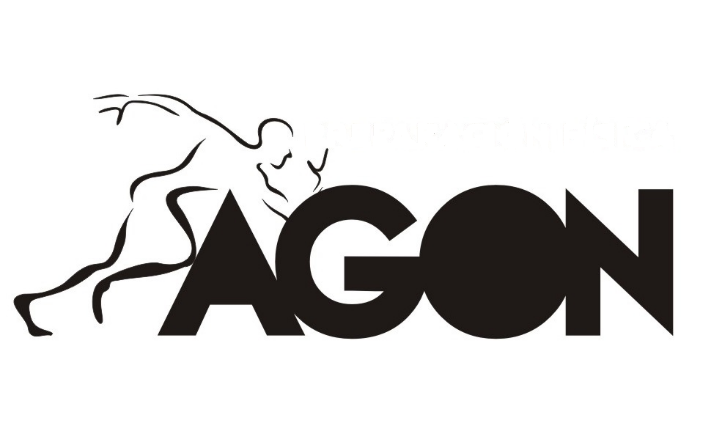 SECCIÓN: LESIONES DEPORTIVAS TÍTULO:AUTOR:	FECHA:	TÍTULO DEL ARTÍCULOEl título del artículo debería de ser, en la mayoría de los casos, el nombre principal de la lesión.El título deberá escribirse en mayúsculas.IMAGEN Debería de aparecer una imagen de la lesión o una aproximación, como por ejemplo el músculo, hueso o grupo de músculos principales. También se aceptarán imágenes de personas practicando deporte y produciéndose la lesión, y similares. Las imágenes deberían ser libres de derecho de uso, para ello en Google en opciones de búsqueda se puede seleccionar dicho parámetro. Desde AGON no nos hacemos responsables ni solidarizamos con cualquier imagen que no cumpla con los requisitos de derechos de autor, si una imagen fuera denunciada será retirada inmediatamente del artículo. En caso de aportar una imagen real hecha por el autor, el propio autor acepta que ésta aparezca publicada en la web y/o la revista.“LA IMAGEN DEBERÁ SER ENVIADA COMO IMAGEN JUNTO AL DOCUMENTO DE WORD, POR TANTO LA IMAGEN SERÁ INCLUIDA DENTRO DEL TEXTO PERO TAMBIÉN ENVIADA COMO ARCHIVO ADJUNTO.”PUNTOS A TENER EN CUENTA EN LA REDACCIÓN DEL ARTÍCULOINTRODUCCIÓN A LA LESIÓNSe introducirá al lector en la lesión, explicando dónde se encuentra (anatomía), en qué personas se suele producir, si es una lesión común o no común y datos de este tipo.SÍNTOMAS (OPCIONAL)Se explicará cuáles son los síntomas que una persona podría detectar, es decir, el tipo de dolor, la forma de realizarse la lesión y datos de este tipo.OSTEOLOGÍA Y MIOLOGÍASe hará un breve repaso de dónde se encuentra la lesión, se hablará de los músculos, huesos, tendones o articulaciones que se ven involucrados directamente en la zona afectada.PREVENCIÓNExplicar cómo las personas o deportistas podrían evitar producirse dicha lesión, aportando trucos, consejos y técnicas para no cometer fallos.READAPTACIÓN (OPCIONAL, YA HAY UN APARTADO PARA ELLO)Se podrá añadir a su artículo un apartado en el cual se explique cómo podríamos volver a la práctica deportiva, después de producirse la lesión, es decir, qué pasos seguiremos para recuperar el funcionamiento normal de la zona afectada. Explicar que hay que pasar por un proceso de readaptación. Además, sería interesante añadir una serie de ejercicios aconsejados para ello.BIBLIOGRAFÍASerá necesaria la inclusión de la bibliografía de la cual se ha extraído la información. Recordar que el plagio es un delito, se puede extraer la información de cualquier documento, pero no se debe copiar literal (se puede expresar con tus palabras la idea extraída de dicho documento, siempre citándolo en la bibliografía), si se copiara literal palabra por palabra  una obra, ésta debería ser citada en la bibliografía y ser resaltado en el apartado del comentario del autor cómo “la información extraída de este documento ha sido sacada de…”, por ejemplo. No es necesario citar autores en el texto principal ya que esto no es una revista científica, es una revista divulgativa, lúdica y colaborativa. Aunque si se hiciera el artículo se dará cómo válido. MUCHAS GRACIAS POR COLABORAR CON NOSOTROS, LE ESTAMOS MUY AGRADECIDOS, SIN LA COLABORACIÓN DE TODOS ESTO NO SERÍA POSIBLE.